6.01.2019 r. Uroczystość Objawienia Pańskiego1. W  przyszły  poniedziałek  rozpoczyna  się  nowenna  przed  144  rocznicą  śmierci  Męczenników  Podlaskich  na  którą  zapraszamy  do  Pratulina  codziennie  na  g.  18.30.  Msza  św.  odpustowa  na  zakończenie  nowenny  będzie  sprawowana  23 stycznia  o  g.  12.00  pod  przewodnictwem  ks.  b-pa  Kazimierza  Gurdy2. W dalszym ciągu w naszej parafii trwa wizyta duszpasterska. Msze święte w dni powszednie w tym tygodniu sprawowane będą tylko rano o godz. 7.00. Rozkład wizyty na bieżący tydzień podany jest w gazetce i wywieszony w gablocie na kościele.3. Za  tydzień  Niedziela  Chrztu  Pańskiego, a  potem  rozpoczyna  się  okres  zwykły  w  Roku  Liturgicznym.4. Bóg zapłać za ofiary na kościół: Andrzej Dunajko z Ostrowa – 100 zł, bezimienna z Naruszewicza – 100 zł, Kazimiera i Mieczysław Plażuk z Janowa Podl. – 200 zł, Krystyna Jagodzińska z Janowa Podl. – 100 zł, Radosław Chomiuk z Jakówek – 100 zł, Kazimiera Paluch z Jakówek – 100 zł, Wiktor Gryglas z Nowego Pawłowa – 50 zł5. W tym tygodniu odszedł do Pana: Zygfryd Omelaniuk 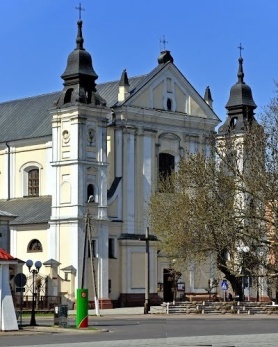 6 stycznia 2019 r.W CIENIUBazylikiPismo Parafii Trójcy św. w Janowie Podlaskim-do użytku wewnętrznego-Uroczystość Objawienia Pańskiego
 Mt 2, 1-12
Pokłon mędrców ze Wschodu
Słowa Ewangelii według Świętego Mateusza
Gdy Jezus narodził się w Betlejem w Judei za panowania króla Heroda, oto mędrcy ze Wschodu przybyli do Jerozolimy i pytali: «Gdzie jest nowo narodzony Król żydowski? Ujrzeliśmy bowiem Jego gwiazdę na Wschodzie i przybyliśmy oddać Mu pokłon». Skoro to usłyszał król Herod, przeraził się, a z nim cała Jerozolima. Zebrał więc wszystkich arcykapłanów i uczonych ludu i wypytywał ich, gdzie ma się narodzić Mesjasz. Ci mu odpowiedzieli: «W Betlejem judzkim, bo tak zostało napisane przez Proroka: a ty, Betlejem, ziemio Judy, nie jesteś zgoła najlichsze spośród głównych miast Judy, albowiem z ciebie wyjdzie władca, który będzie pasterzem ludu mego, Izraela». Wtedy Herod przywołał potajemnie mędrców i wywiedział się od nich dokładnie o czas ukazania się gwiazdy. A kierując ich do Betlejem, rzekł: «Udajcie się tam i wypytajcie starannie o dziecię, a gdy Je znajdziecie, donieście mi, abym i ja mógł pójść i oddać Mu pokłon». Oni zaś, wysłuchawszy króla, ruszyli w drogę. A oto gwiazda, którą widzieli na Wschodzie, postępowała przed nimi, aż przyszła i zatrzymała się nad miejscem, gdzie było Dziecię. Gdy ujrzeli gwiazdę, bardzo się uradowali. Weszli do domu i zobaczyli Dziecię z Matką Jego, Maryją; padli na twarz i oddali Mu pokłon. I otworzywszy swe skarby, ofiarowali Mu dary: złoto, kadzidło i mirrę. A otrzymawszy we śnie nakaz, żeby nie wracali do Heroda, inną drogą udali się z powrotem do swojego kraju.PONIEDZIAŁEK – 7 styczniaPONIEDZIAŁEK – 7 stycznia7.00 1. +gr. Janusza Tereszko2. +Marię, Konstantego, Alojzego, zmarłych z rodziny3. +za zmarłych czcicieli Niepokalanego Serca MB – of. Czciciele4. +Bogusława Dzięcioła w 30 dzWTOREK – 8 styczniaWTOREK – 8 stycznia7.00 1. +gr. Janusza Tereszko2. +Zygfryda Omelaniuka w 9 dz3. +Annę w 2 r., Agnieszkę w 2 r.,  Hipolita, zm z rodz Biliczów, Firsiuków – of. Syn Bogusław4. +Henryka Danilewicza – of. Rodzina MelaniukówŚRODA – 9 styczniaŚRODA – 9 stycznia7.00 1. +gr. Janusza Tereszko2. +Józefę Artemiuk w (r.), zm z rodz Artemiuków – of. Koleżanki3. +Sławomira Majewskiego w 30 dz4. W intencji uczestników nowenny do MBNPCZWARTEK – 10 styczniaCZWARTEK – 10 stycznia7.001. +gr. Janusza Tereszko2. +Sławomira w 2 r., zmarłych rodziców z obu stron – of. Rodzina3. +Tadeusza Bilicza – of. Żona4. +Łucję w 30 r., Łucję i Piotra, zm z rodz Andruszkiewiczów, Hordyjewiczów, Jureczków, Hryciuków – of. córkiPIĄTEK – 11 styczniaPIĄTEK – 11 stycznia7.001. +gr. Janusza Tereszko2. +Helenę, Franciszka, Tadeusza – of. Kuzynka z rodziną3. +Sławomira Majewskiego – of. Brat z rodziną4. +Henryka Danielewicza – of. Rodz. z Białej Podl.SOBOTA – 12 styczniaSOBOTA – 12 stycznia7.001. +gr. Janusza Tereszko2. +Zdzisława, zm z rodz Bieleckich, Pasternaków, Palczewskich3. +Jana w 29 r., Kazimierę, zm z rodz Kapłanów i Kotlarczuków4. +Annę, Wiktora, zm z rodz Jańczuków i Maciejuków – of. rodzinaNIEDZIELA – 13 styczniaNIEDZIELA – 13 stycznia8.001. +Józefa Miturę w 2 r., zm z rodz Miturów i Tyszków – of. rodzina2. Za dzieci objęte modlitwą w różach różańcowych rodziców9.301. +gr. Janusza Tereszko2. +Stanisława w (r.), Szymona w (r.), zm z rodz Myciów i Wielgusów3. +Kazimierza Demianiuka w (r.)11.301. +Katarzynę, Michała, Feliksa, Cecylię, Annę, Jana, Marię, Bronisławę, Melanię, zm z rodz Abramczuków, Grobelów – of. córka2. Dz – bł w 80 r. urodzin Marianny Kociubińskiej o Boże bł i potrzebne łaski17.00+Bronisławę w (r.), Tadeusza, Sławomira, Andrzeja, zm z rodz Bochenków i Matwiejczuków – of. rodzina18.00O trzeźwość w naszych rodzinachPoniedziałek, 07.0109.00ŁukowiskaPoniedziałek, 07.0115.001  Maja  wolne zabPoniedziałek, 07.0115.00DominikańskaWtorek 08.0115.00Bandosa, Pilarki -  3A  3B 3CWtorek 08.0115.00KościuszkiŚroda,09.0115.00Pilarki - 5 Pilarki - 7Środa,09.0115.00NowaCzwartek, 10.0115.00SienkiewiczaCzwartek, 10.0115.00Bakaliowa, Polna Piątek 11.0115.00Bialska- bloki Piątek 11.0115.00Bialska- bloki Piątek 11.0115.00.Ul.  Bialska